<Рисунок 1 >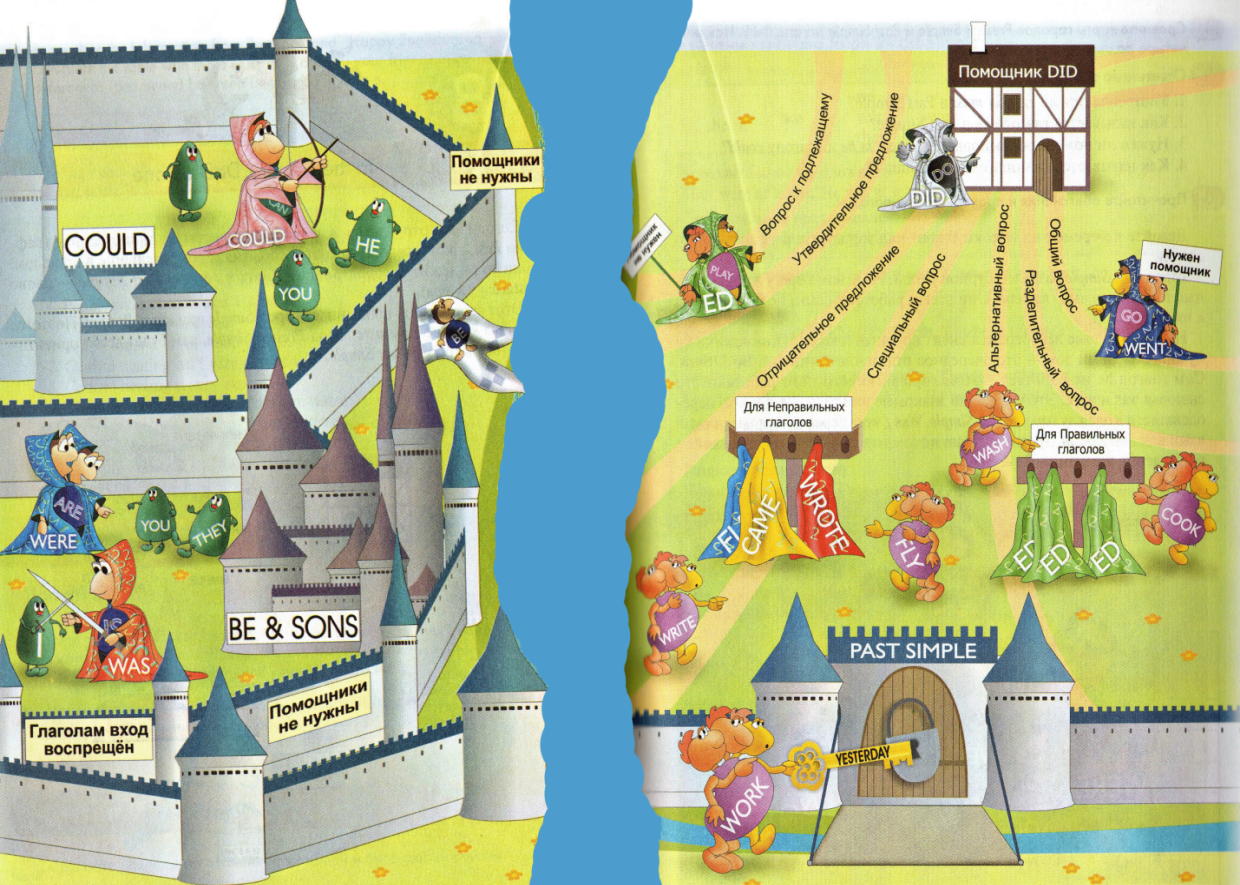 